3GPP TSG-RAN4 Meeting  # 111	R4-2408561Fukuoka City, Fukuoka , Japan, 20th – 24th May, 2024<Start of Change #1>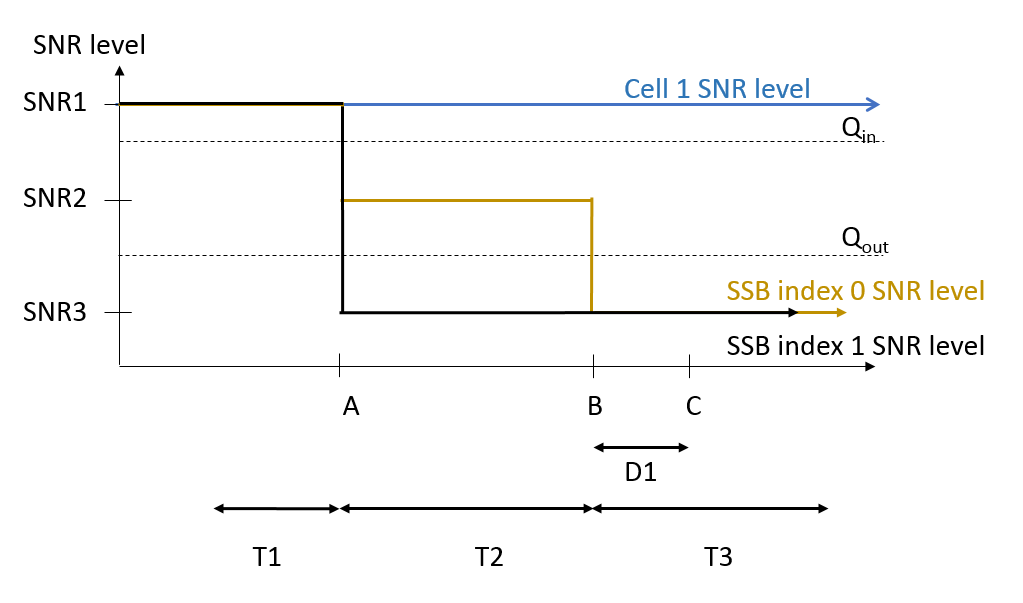 <End of Change #1><Start of Change #2>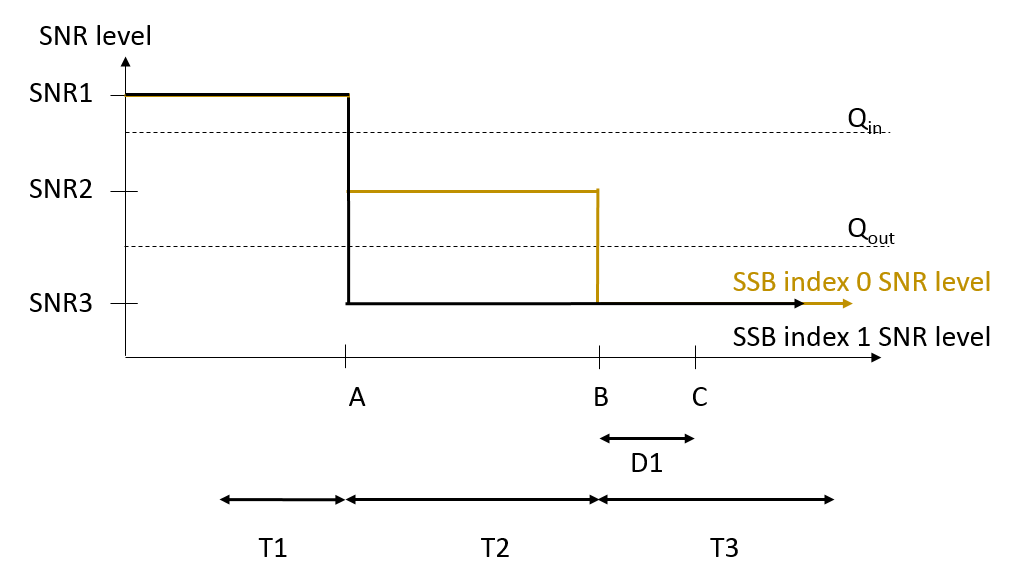 <End of Change #2>CR-Form-v12.3CR-Form-v12.3CR-Form-v12.3CR-Form-v12.3CR-Form-v12.3CR-Form-v12.3CR-Form-v12.3CR-Form-v12.3CR-Form-v12.3CHANGE REQUESTCHANGE REQUESTCHANGE REQUESTCHANGE REQUESTCHANGE REQUESTCHANGE REQUESTCHANGE REQUESTCHANGE REQUESTCHANGE REQUEST38.133CRDraftrev-Current version:18.5.0For HELP on using this form: comprehensive instructions can be found at 
http://www.3gpp.org/Change-Requests.For HELP on using this form: comprehensive instructions can be found at 
http://www.3gpp.org/Change-Requests.For HELP on using this form: comprehensive instructions can be found at 
http://www.3gpp.org/Change-Requests.For HELP on using this form: comprehensive instructions can be found at 
http://www.3gpp.org/Change-Requests.For HELP on using this form: comprehensive instructions can be found at 
http://www.3gpp.org/Change-Requests.For HELP on using this form: comprehensive instructions can be found at 
http://www.3gpp.org/Change-Requests.For HELP on using this form: comprehensive instructions can be found at 
http://www.3gpp.org/Change-Requests.For HELP on using this form: comprehensive instructions can be found at 
http://www.3gpp.org/Change-Requests.For HELP on using this form: comprehensive instructions can be found at 
http://www.3gpp.org/Change-Requests.Proposed change affects:UICC appsMEXRadio Access NetworkCore NetworkTitle:	DraftCR on TC3 fast beam sweeping for R18 FR2 multi-RxDraftCR on TC3 fast beam sweeping for R18 FR2 multi-RxDraftCR on TC3 fast beam sweeping for R18 FR2 multi-RxDraftCR on TC3 fast beam sweeping for R18 FR2 multi-RxDraftCR on TC3 fast beam sweeping for R18 FR2 multi-RxDraftCR on TC3 fast beam sweeping for R18 FR2 multi-RxDraftCR on TC3 fast beam sweeping for R18 FR2 multi-RxDraftCR on TC3 fast beam sweeping for R18 FR2 multi-RxDraftCR on TC3 fast beam sweeping for R18 FR2 multi-RxDraftCR on TC3 fast beam sweeping for R18 FR2 multi-RxSource to WG:Huawei, HiSiliconHuawei, HiSiliconHuawei, HiSiliconHuawei, HiSiliconHuawei, HiSiliconHuawei, HiSiliconHuawei, HiSiliconHuawei, HiSiliconHuawei, HiSiliconHuawei, HiSiliconSource to TSG:R4R4R4R4R4R4R4R4R4R4Work item code:NR_FR2_multiRX_DL-PerfNR_FR2_multiRX_DL-PerfNR_FR2_multiRX_DL-PerfNR_FR2_multiRX_DL-PerfNR_FR2_multiRX_DL-PerfDate:Date:Date:2024-05-01Category:BRelease:Release:Release:Rel-18Use one of the following categories:
F  (correction)
A  (mirror corresponding to a change in an earlier 													release)
B  (addition of feature), 
C  (functional modification of feature)
D  (editorial modification)Detailed explanations of the above categories can
be found in 3GPP TR 21.900.Use one of the following categories:
F  (correction)
A  (mirror corresponding to a change in an earlier 													release)
B  (addition of feature), 
C  (functional modification of feature)
D  (editorial modification)Detailed explanations of the above categories can
be found in 3GPP TR 21.900.Use one of the following categories:
F  (correction)
A  (mirror corresponding to a change in an earlier 													release)
B  (addition of feature), 
C  (functional modification of feature)
D  (editorial modification)Detailed explanations of the above categories can
be found in 3GPP TR 21.900.Use one of the following categories:
F  (correction)
A  (mirror corresponding to a change in an earlier 													release)
B  (addition of feature), 
C  (functional modification of feature)
D  (editorial modification)Detailed explanations of the above categories can
be found in 3GPP TR 21.900.Use one of the following categories:
F  (correction)
A  (mirror corresponding to a change in an earlier 													release)
B  (addition of feature), 
C  (functional modification of feature)
D  (editorial modification)Detailed explanations of the above categories can
be found in 3GPP TR 21.900.Use one of the following categories:
F  (correction)
A  (mirror corresponding to a change in an earlier 													release)
B  (addition of feature), 
C  (functional modification of feature)
D  (editorial modification)Detailed explanations of the above categories can
be found in 3GPP TR 21.900.Use one of the following categories:
F  (correction)
A  (mirror corresponding to a change in an earlier 													release)
B  (addition of feature), 
C  (functional modification of feature)
D  (editorial modification)Detailed explanations of the above categories can
be found in 3GPP TR 21.900.Use one of the following categories:
F  (correction)
A  (mirror corresponding to a change in an earlier 													release)
B  (addition of feature), 
C  (functional modification of feature)
D  (editorial modification)Detailed explanations of the above categories can
be found in 3GPP TR 21.900.Use one of the following releases:
Rel-8	(Release 8)
Rel-9	(Release 9)
Rel-10	(Release 10)
Rel-11	(Release 11)
…
Rel-17	(Release 17)
Rel-18	(Release 18)
Rel-19	(Release 19)    Rel-20	(Release 20)Use one of the following releases:
Rel-8	(Release 8)
Rel-9	(Release 9)
Rel-10	(Release 10)
Rel-11	(Release 11)
…
Rel-17	(Release 17)
Rel-18	(Release 18)
Rel-19	(Release 19)    Rel-20	(Release 20)Reason for change:Reason for change:Following TC is to be introduced per WF R4-2406365TC3: Fast beam sweeping for RLM OOSFollowing TC is to be introduced per WF R4-2406365TC3: Fast beam sweeping for RLM OOSFollowing TC is to be introduced per WF R4-2406365TC3: Fast beam sweeping for RLM OOSFollowing TC is to be introduced per WF R4-2406365TC3: Fast beam sweeping for RLM OOSFollowing TC is to be introduced per WF R4-2406365TC3: Fast beam sweeping for RLM OOSFollowing TC is to be introduced per WF R4-2406365TC3: Fast beam sweeping for RLM OOSFollowing TC is to be introduced per WF R4-2406365TC3: Fast beam sweeping for RLM OOSFollowing TC is to be introduced per WF R4-2406365TC3: Fast beam sweeping for RLM OOSFollowing TC is to be introduced per WF R4-2406365TC3: Fast beam sweeping for RLM OOSSummary of change:Summary of change:Introduce following TC:TC3: Fast beam sweeping for RLM OOSIntroduce following TC:TC3: Fast beam sweeping for RLM OOSIntroduce following TC:TC3: Fast beam sweeping for RLM OOSIntroduce following TC:TC3: Fast beam sweeping for RLM OOSIntroduce following TC:TC3: Fast beam sweeping for RLM OOSIntroduce following TC:TC3: Fast beam sweeping for RLM OOSIntroduce following TC:TC3: Fast beam sweeping for RLM OOSIntroduce following TC:TC3: Fast beam sweeping for RLM OOSIntroduce following TC:TC3: Fast beam sweeping for RLM OOSConsequences if not approved:Consequences if not approved:The requirements can not be verified.The requirements can not be verified.The requirements can not be verified.The requirements can not be verified.The requirements can not be verified.The requirements can not be verified.The requirements can not be verified.The requirements can not be verified.The requirements can not be verified.Clauses affected:Clauses affected:A.5.5.1.X1 and A.7.5.1.X1A.5.5.1.X1 and A.7.5.1.X1A.5.5.1.X1 and A.7.5.1.X1A.5.5.1.X1 and A.7.5.1.X1A.5.5.1.X1 and A.7.5.1.X1A.5.5.1.X1 and A.7.5.1.X1A.5.5.1.X1 and A.7.5.1.X1A.5.5.1.X1 and A.7.5.1.X1A.5.5.1.X1 and A.7.5.1.X1YNOther specsOther specsX Other core specifications	 Other core specifications	 Other core specifications	 Other core specifications	TS/TR ... CR ... TS/TR ... CR ... TS/TR ... CR ... affected:affected:X Test specifications Test specifications Test specifications Test specificationsTS 38.533 TS 38.533 TS 38.533 (show related CRs)(show related CRs)X O&M Specifications O&M Specifications O&M Specifications O&M SpecificationsTS/TR ... CR ... TS/TR ... CR ... TS/TR ... CR ... Other comments:Other comments:This CR's revision history:This CR's revision history: